                    Dansk Nova Scotia Duck Tolling Retriever Klub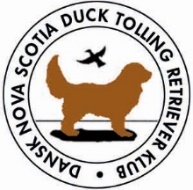            Afregningsbilag                          kasserer@tollerklubben.dk · www.tollerklubben.dk                    Dansk Nova Scotia Duck Tolling Retriever Klub           Afregningsbilag                          kasserer@tollerklubben.dk · www.tollerklubben.dk                    Dansk Nova Scotia Duck Tolling Retriever Klub           Afregningsbilag                          kasserer@tollerklubben.dk · www.tollerklubben.dk                    Dansk Nova Scotia Duck Tolling Retriever Klub           Afregningsbilag                          kasserer@tollerklubben.dk · www.tollerklubben.dkHusk, at alle felter med personlige oplysninger SKAL udfyldes. Ved udbetaling af kørepenge SKAL bilens registreringsnummer oplyses.Husk, at alle felter med personlige oplysninger SKAL udfyldes. Ved udbetaling af kørepenge SKAL bilens registreringsnummer oplyses.                    Dansk Nova Scotia Duck Tolling Retriever Klub           Afregningsbilag                          kasserer@tollerklubben.dk · www.tollerklubben.dk                    Dansk Nova Scotia Duck Tolling Retriever Klub           Afregningsbilag                          kasserer@tollerklubben.dk · www.tollerklubben.dk                    Dansk Nova Scotia Duck Tolling Retriever Klub           Afregningsbilag                          kasserer@tollerklubben.dk · www.tollerklubben.dk                    Dansk Nova Scotia Duck Tolling Retriever Klub           Afregningsbilag                          kasserer@tollerklubben.dk · www.tollerklubben.dkKonto nr. (udfyldes af Tollerklubben)Konto nr. (udfyldes af Tollerklubben)Arrangement, sted og datoEvent, place and dateUdført opgave/hverv Duties performedDommer, ringsekretær, stifinder, prøveleder, prøvelægger, prøvehjælperDommer, ringsekretær, stifinder, prøveleder, prøvelægger, prøvehjælperDommer, ringsekretær, stifinder, prøveleder, prøvelægger, prøvehjælperDommer, ringsekretær, stifinder, prøveleder, prøvelægger, prøvehjælperDommer, ringsekretær, stifinder, prøveleder, prøvelægger, prøvehjælperOmkostninger  / ExpensesOmkostninger  / ExpensesOmkostninger  / ExpensesOmkostninger  / ExpensesDKR / Danish kronerAnden valuta / Other currencyKørsel i egen bil Transport by own  carVed samkørsel, skriv navn(e) på passager(er) Kørsel i egen bil Transport by own  carVed samkørsel, skriv navn(e) på passager(er) Bilens reg. nr. / Car registration numberBilens reg. nr. / Car registration numberFra (adresse) / From (address)     Fra (adresse) / From (address)     Antal km / Number of kmAntal km / Number of kmTil (adresse) / To (address)          Til (adresse) / To (address)          Sats pr. km / Rate per km     2,00Sats pr. km / Rate per km     2,00Billetter (vedlæg kvitteringer)Tickets (enclose receipts)Fly	Tog	Færge Flight	 Train	 FerryFly	Tog	Færge Flight	 Train	 FerryFly	Tog	Færge Flight	 Train	 FerryAndre rejseudgifter: Bro , bus eller taxa (vedlæg kvittering)Other travelexpenses: Bridge, bus or taxi  (enclose receipt)Andre rejseudgifter: Bro , bus eller taxa (vedlæg kvittering)Other travelexpenses: Bridge, bus or taxi  (enclose receipt)Andre rejseudgifter: Bro , bus eller taxa (vedlæg kvittering)Other travelexpenses: Bridge, bus or taxi  (enclose receipt)Andre rejseudgifter: Bro , bus eller taxa (vedlæg kvittering)Other travelexpenses: Bridge, bus or taxi  (enclose receipt)Overnatning / Hotel (vedlæg kvitteringer)Hotel (enclose receipts)Overnatning / Hotel (vedlæg kvitteringer)Hotel (enclose receipts)Overnatning / Hotel (vedlæg kvitteringer)Hotel (enclose receipts)Overnatning / Hotel (vedlæg kvitteringer)Hotel (enclose receipts)Honorar (dommere, ringpersonale)Fees (judges, ring staff)Honorar (dommere, ringpersonale)Fees (judges, ring staff)Honorar (dommere, ringpersonale)Fees (judges, ring staff)Honorar (dommere, ringpersonale)Fees (judges, ring staff)Forplejning og gaver (vedlæg kvitteringer)Meal expenses and gifts (enclose receipts)Forplejning og gaver (vedlæg kvitteringer)Meal expenses and gifts (enclose receipts)Forplejning og gaver (vedlæg kvitteringer)Meal expenses and gifts (enclose receipts)Forplejning og gaver (vedlæg kvitteringer)Meal expenses and gifts (enclose receipts)Aktivitetsmaterialer (vedlæg kvitteringer) / (vildt, blod, skind, klove mm.)Activity materials (bird game, blood, skins, hooves etc.)Aktivitetsmaterialer (vedlæg kvitteringer) / (vildt, blod, skind, klove mm.)Activity materials (bird game, blood, skins, hooves etc.)Aktivitetsmaterialer (vedlæg kvitteringer) / (vildt, blod, skind, klove mm.)Activity materials (bird game, blood, skins, hooves etc.)Aktivitetsmaterialer (vedlæg kvitteringer) / (vildt, blod, skind, klove mm.)Activity materials (bird game, blood, skins, hooves etc.)Andet (angiv arten) / Other expensesAndet (angiv arten) / Other expensesAndet (angiv arten) / Other expensesAndet (angiv arten) / Other expensesSumSumSumSumYderligere oplysninger/ Additional informationYderligere oplysninger/ Additional informationYderligere oplysninger/ Additional informationYderligere oplysninger/ Additional informationYderligere oplysninger/ Additional informationYderligere oplysninger/ Additional informationBeløbet er betalt via mobilepay / The amount is transferred by mobilepayBeløbet er betalt via mobilepay / The amount is transferred by mobilepayBeløbet er betalt via mobilepay / The amount is transferred by mobilepayBeløbet er betalt via mobilepay / The amount is transferred by mobilepayFra tlf. nr.      Til tlf. nr.       Beløbet ønskes overført til nedenstående konto /The amount should be transferred to the account belowBeløbet ønskes overført til nedenstående konto /The amount should be transferred to the account belowBeløbet ønskes overført til nedenstående konto /The amount should be transferred to the account belowBeløbet ønskes overført til nedenstående konto /The amount should be transferred to the account belowBeløbet ønskes overført til nedenstående konto /The amount should be transferred to the account belowBeløbet ønskes overført til nedenstående konto /The amount should be transferred to the account belowBanknavn / Name of the bankBanknavn / Name of the bankBanknavn / Name of the bankRegistrerings- og kontonummer / Account numberRegistrerings- og kontonummer / Account numberRegistrerings- og kontonummer / Account numberSWIFT/BIC code SWIFT/BIC code SWIFT/BIC code IBAN (international bank account number)IBAN (international bank account number)IBAN (international bank account number)BeløbsmodtagerBeløbsmodtagerBeløbsmodtagerBeløbsmodtagerBeløbsmodtagerBeløbsmodtagerNavn / Name Navn / Name Navn / Name Navn / Name Navn / Name Navn / Name Adresse / AddressAdresse / AddressAdresse / AddressAdresse / AddressPostnr. og by / Postal code and townPostnr. og by / Postal code and townLand / CountryLand / CountryLand / CountryLand / CountryFødselsdato / BirthdateFødselsdato / BirthdateUnderskrift / SignatureUnderskrift / SignatureUnderskrift / SignatureUnderskrift / SignatureDato / DateDato / DateGodkendelseAttesteret af (Arrangement ansvarlig)GodkendelseAttesteret af (Arrangement ansvarlig)GodkendelseAttesteret af (Arrangement ansvarlig)GodkendelseAttesteret af (Arrangement ansvarlig)Dato / DateDato / Date